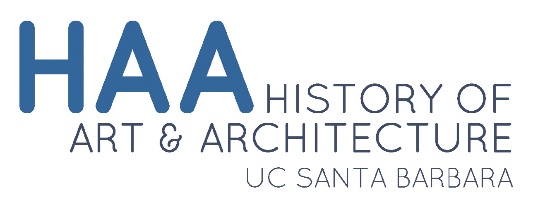 Petition to Take the Ph.D. Minor ExamPetition to Take the Ph.D. Minor ExamPetition to Take the Ph.D. Minor ExamPetition to Take the Ph.D. Minor ExamPetition to Take the Ph.D. Minor ExamPetition to Take the Ph.D. Minor ExamPetition to Take the Ph.D. Minor ExamPetition to Take the Ph.D. Minor ExamPetition to Take the Ph.D. Minor ExamPetition to Take the Ph.D. Minor ExamPetition to Take the Ph.D. Minor ExamPetition to Take the Ph.D. Minor ExamPetition to Take the Ph.D. Minor ExamPetition to Take the Ph.D. Minor ExamPetition to Take the Ph.D. Minor ExamPetition to Take the Ph.D. Minor ExamPetition to Take the Ph.D. Minor ExamStudent InformationStudent InformationStudent InformationStudent InformationStudent InformationStudent InformationStudent InformationStudent InformationStudent InformationStudent InformationStudent InformationStudent InformationStudent InformationStudent InformationStudent InformationStudent InformationStudent InformationStudent InformationStudent InformationStudent InformationStudent InformationStudent InformationStudent InformationStudent InformationStudent InformationStudent InformationStudent InformationStudent InformationTo be completed by student and submitted to the Graduate Program Advisor, gd-arthi@arthistory.ucsb.edu, for approval in advance of the planned exam date.To be completed by student and submitted to the Graduate Program Advisor, gd-arthi@arthistory.ucsb.edu, for approval in advance of the planned exam date.To be completed by student and submitted to the Graduate Program Advisor, gd-arthi@arthistory.ucsb.edu, for approval in advance of the planned exam date.To be completed by student and submitted to the Graduate Program Advisor, gd-arthi@arthistory.ucsb.edu, for approval in advance of the planned exam date.To be completed by student and submitted to the Graduate Program Advisor, gd-arthi@arthistory.ucsb.edu, for approval in advance of the planned exam date.To be completed by student and submitted to the Graduate Program Advisor, gd-arthi@arthistory.ucsb.edu, for approval in advance of the planned exam date.To be completed by student and submitted to the Graduate Program Advisor, gd-arthi@arthistory.ucsb.edu, for approval in advance of the planned exam date.To be completed by student and submitted to the Graduate Program Advisor, gd-arthi@arthistory.ucsb.edu, for approval in advance of the planned exam date.To be completed by student and submitted to the Graduate Program Advisor, gd-arthi@arthistory.ucsb.edu, for approval in advance of the planned exam date.To be completed by student and submitted to the Graduate Program Advisor, gd-arthi@arthistory.ucsb.edu, for approval in advance of the planned exam date.To be completed by student and submitted to the Graduate Program Advisor, gd-arthi@arthistory.ucsb.edu, for approval in advance of the planned exam date.To be completed by student and submitted to the Graduate Program Advisor, gd-arthi@arthistory.ucsb.edu, for approval in advance of the planned exam date.To be completed by student and submitted to the Graduate Program Advisor, gd-arthi@arthistory.ucsb.edu, for approval in advance of the planned exam date.To be completed by student and submitted to the Graduate Program Advisor, gd-arthi@arthistory.ucsb.edu, for approval in advance of the planned exam date.To be completed by student and submitted to the Graduate Program Advisor, gd-arthi@arthistory.ucsb.edu, for approval in advance of the planned exam date.To be completed by student and submitted to the Graduate Program Advisor, gd-arthi@arthistory.ucsb.edu, for approval in advance of the planned exam date.To be completed by student and submitted to the Graduate Program Advisor, gd-arthi@arthistory.ucsb.edu, for approval in advance of the planned exam date.To be completed by student and submitted to the Graduate Program Advisor, gd-arthi@arthistory.ucsb.edu, for approval in advance of the planned exam date.To be completed by student and submitted to the Graduate Program Advisor, gd-arthi@arthistory.ucsb.edu, for approval in advance of the planned exam date.To be completed by student and submitted to the Graduate Program Advisor, gd-arthi@arthistory.ucsb.edu, for approval in advance of the planned exam date.To be completed by student and submitted to the Graduate Program Advisor, gd-arthi@arthistory.ucsb.edu, for approval in advance of the planned exam date.To be completed by student and submitted to the Graduate Program Advisor, gd-arthi@arthistory.ucsb.edu, for approval in advance of the planned exam date.To be completed by student and submitted to the Graduate Program Advisor, gd-arthi@arthistory.ucsb.edu, for approval in advance of the planned exam date.To be completed by student and submitted to the Graduate Program Advisor, gd-arthi@arthistory.ucsb.edu, for approval in advance of the planned exam date.To be completed by student and submitted to the Graduate Program Advisor, gd-arthi@arthistory.ucsb.edu, for approval in advance of the planned exam date.To be completed by student and submitted to the Graduate Program Advisor, gd-arthi@arthistory.ucsb.edu, for approval in advance of the planned exam date.To be completed by student and submitted to the Graduate Program Advisor, gd-arthi@arthistory.ucsb.edu, for approval in advance of the planned exam date.To be completed by student and submitted to the Graduate Program Advisor, gd-arthi@arthistory.ucsb.edu, for approval in advance of the planned exam date.Student Name:Student Name:Student Name:Student Name:Last NameLast NameLast NameLast NameLast NameLast NameLast NameFirst NameFirst NameFirst NameFirst NameFirst NameFirst NameFirst NameM.I.M.I.M.I.M.I.I would like to take the minor field examination in the field of:I would like to take the minor field examination in the field of:I would like to take the minor field examination in the field of:I would like to take the minor field examination in the field of:I would like to take the minor field examination in the field of:I would like to take the minor field examination in the field of:I would like to take the minor field examination in the field of:I would like to take the minor field examination in the field of:I would like to take the minor field examination in the field of:I would like to take the minor field examination in the field of:I would like to take the minor field examination in the field of:I would like to take the minor field examination in the field of:I would like to take the minor field examination in the field of:I would like to take the minor field examination in the field of:I would like to take the minor field examination in the field of:Exam Date: Exam Date: This is the  first  second (check one) time I have taken an examination in this field.This is the  first  second (check one) time I have taken an examination in this field.This is the  first  second (check one) time I have taken an examination in this field.This is the  first  second (check one) time I have taken an examination in this field.This is the  first  second (check one) time I have taken an examination in this field.This is the  first  second (check one) time I have taken an examination in this field.This is the  first  second (check one) time I have taken an examination in this field.This is the  first  second (check one) time I have taken an examination in this field.This is the  first  second (check one) time I have taken an examination in this field.This is the  first  second (check one) time I have taken an examination in this field.This is the  first  second (check one) time I have taken an examination in this field.This is the  first  second (check one) time I have taken an examination in this field.This is the  first  second (check one) time I have taken an examination in this field.This is the  first  second (check one) time I have taken an examination in this field.This is the  first  second (check one) time I have taken an examination in this field.This is the  first  second (check one) time I have taken an examination in this field.This is the  first  second (check one) time I have taken an examination in this field.This is the  first  second (check one) time I have taken an examination in this field.This is the  first  second (check one) time I have taken an examination in this field.This is the  first  second (check one) time I have taken an examination in this field.Exam Time: __________ to ___________. Variance from the three hour time limit must be approved in writing by the Graduate Advisor in advance.Exam Time: __________ to ___________. Variance from the three hour time limit must be approved in writing by the Graduate Advisor in advance.Exam Time: __________ to ___________. Variance from the three hour time limit must be approved in writing by the Graduate Advisor in advance.Exam Time: __________ to ___________. Variance from the three hour time limit must be approved in writing by the Graduate Advisor in advance.Exam Time: __________ to ___________. Variance from the three hour time limit must be approved in writing by the Graduate Advisor in advance.Exam Time: __________ to ___________. Variance from the three hour time limit must be approved in writing by the Graduate Advisor in advance.Exam Time: __________ to ___________. Variance from the three hour time limit must be approved in writing by the Graduate Advisor in advance.Exam Time: __________ to ___________. Variance from the three hour time limit must be approved in writing by the Graduate Advisor in advance.Exam Time: __________ to ___________. Variance from the three hour time limit must be approved in writing by the Graduate Advisor in advance.Exam Time: __________ to ___________. Variance from the three hour time limit must be approved in writing by the Graduate Advisor in advance.Exam Time: __________ to ___________. Variance from the three hour time limit must be approved in writing by the Graduate Advisor in advance.Exam Time: __________ to ___________. Variance from the three hour time limit must be approved in writing by the Graduate Advisor in advance.Exam Time: __________ to ___________. Variance from the three hour time limit must be approved in writing by the Graduate Advisor in advance.Exam Time: __________ to ___________. Variance from the three hour time limit must be approved in writing by the Graduate Advisor in advance.Exam Time: __________ to ___________. Variance from the three hour time limit must be approved in writing by the Graduate Advisor in advance.Exam Time: __________ to ___________. Variance from the three hour time limit must be approved in writing by the Graduate Advisor in advance.Exam Time: __________ to ___________. Variance from the three hour time limit must be approved in writing by the Graduate Advisor in advance.Exam Time: __________ to ___________. Variance from the three hour time limit must be approved in writing by the Graduate Advisor in advance.Exam Time: __________ to ___________. Variance from the three hour time limit must be approved in writing by the Graduate Advisor in advance.Exam Time: __________ to ___________. Variance from the three hour time limit must be approved in writing by the Graduate Advisor in advance.Exam Time: __________ to ___________. Variance from the three hour time limit must be approved in writing by the Graduate Advisor in advance.Exam Time: __________ to ___________. Variance from the three hour time limit must be approved in writing by the Graduate Advisor in advance.Exam Time: __________ to ___________. Variance from the three hour time limit must be approved in writing by the Graduate Advisor in advance.Exam Time: __________ to ___________. Variance from the three hour time limit must be approved in writing by the Graduate Advisor in advance.Exam Time: __________ to ___________. Variance from the three hour time limit must be approved in writing by the Graduate Advisor in advance.Exam Time: __________ to ___________. Variance from the three hour time limit must be approved in writing by the Graduate Advisor in advance.Exam Time: __________ to ___________. Variance from the three hour time limit must be approved in writing by the Graduate Advisor in advance.Exam Time: __________ to ___________. Variance from the three hour time limit must be approved in writing by the Graduate Advisor in advance.The following faculty will participate (SIGNATURE OF PARTICIPATING FACULTY REQUIRED):The following faculty will participate (SIGNATURE OF PARTICIPATING FACULTY REQUIRED):The following faculty will participate (SIGNATURE OF PARTICIPATING FACULTY REQUIRED):The following faculty will participate (SIGNATURE OF PARTICIPATING FACULTY REQUIRED):The following faculty will participate (SIGNATURE OF PARTICIPATING FACULTY REQUIRED):The following faculty will participate (SIGNATURE OF PARTICIPATING FACULTY REQUIRED):The following faculty will participate (SIGNATURE OF PARTICIPATING FACULTY REQUIRED):The following faculty will participate (SIGNATURE OF PARTICIPATING FACULTY REQUIRED):The following faculty will participate (SIGNATURE OF PARTICIPATING FACULTY REQUIRED):The following faculty will participate (SIGNATURE OF PARTICIPATING FACULTY REQUIRED):The following faculty will participate (SIGNATURE OF PARTICIPATING FACULTY REQUIRED):The following faculty will participate (SIGNATURE OF PARTICIPATING FACULTY REQUIRED):The following faculty will participate (SIGNATURE OF PARTICIPATING FACULTY REQUIRED):The following faculty will participate (SIGNATURE OF PARTICIPATING FACULTY REQUIRED):The following faculty will participate (SIGNATURE OF PARTICIPATING FACULTY REQUIRED):The following faculty will participate (SIGNATURE OF PARTICIPATING FACULTY REQUIRED):The following faculty will participate (SIGNATURE OF PARTICIPATING FACULTY REQUIRED):The following faculty will participate (SIGNATURE OF PARTICIPATING FACULTY REQUIRED):The following faculty will participate (SIGNATURE OF PARTICIPATING FACULTY REQUIRED):The following faculty will participate (SIGNATURE OF PARTICIPATING FACULTY REQUIRED):The following faculty will participate (SIGNATURE OF PARTICIPATING FACULTY REQUIRED):The following faculty will participate (SIGNATURE OF PARTICIPATING FACULTY REQUIRED):The following faculty will participate (SIGNATURE OF PARTICIPATING FACULTY REQUIRED):The following faculty will participate (SIGNATURE OF PARTICIPATING FACULTY REQUIRED):The following faculty will participate (SIGNATURE OF PARTICIPATING FACULTY REQUIRED):The following faculty will participate (SIGNATURE OF PARTICIPATING FACULTY REQUIRED):The following faculty will participate (SIGNATURE OF PARTICIPATING FACULTY REQUIRED):The following faculty will participate (SIGNATURE OF PARTICIPATING FACULTY REQUIRED):Professor: will be the examiner.  will be the examiner.  will be the examiner.  will be the examiner.  will be the examiner.  will be the examiner.  will be the examiner.  Signature:Professor:will be the second reader.will be the second reader.will be the second reader.will be the second reader.will be the second reader.will be the second reader.will be the second reader.Signature:NOTE: If participating faculty are not in residence for signature, they may email approval to the Graduate Program Advisor and Faculty Graduate Advisor.NOTE: If participating faculty are not in residence for signature, they may email approval to the Graduate Program Advisor and Faculty Graduate Advisor.NOTE: If participating faculty are not in residence for signature, they may email approval to the Graduate Program Advisor and Faculty Graduate Advisor.NOTE: If participating faculty are not in residence for signature, they may email approval to the Graduate Program Advisor and Faculty Graduate Advisor.NOTE: If participating faculty are not in residence for signature, they may email approval to the Graduate Program Advisor and Faculty Graduate Advisor.NOTE: If participating faculty are not in residence for signature, they may email approval to the Graduate Program Advisor and Faculty Graduate Advisor.NOTE: If participating faculty are not in residence for signature, they may email approval to the Graduate Program Advisor and Faculty Graduate Advisor.NOTE: If participating faculty are not in residence for signature, they may email approval to the Graduate Program Advisor and Faculty Graduate Advisor.NOTE: If participating faculty are not in residence for signature, they may email approval to the Graduate Program Advisor and Faculty Graduate Advisor.NOTE: If participating faculty are not in residence for signature, they may email approval to the Graduate Program Advisor and Faculty Graduate Advisor.NOTE: If participating faculty are not in residence for signature, they may email approval to the Graduate Program Advisor and Faculty Graduate Advisor.NOTE: If participating faculty are not in residence for signature, they may email approval to the Graduate Program Advisor and Faculty Graduate Advisor.NOTE: If participating faculty are not in residence for signature, they may email approval to the Graduate Program Advisor and Faculty Graduate Advisor.NOTE: If participating faculty are not in residence for signature, they may email approval to the Graduate Program Advisor and Faculty Graduate Advisor.NOTE: If participating faculty are not in residence for signature, they may email approval to the Graduate Program Advisor and Faculty Graduate Advisor.NOTE: If participating faculty are not in residence for signature, they may email approval to the Graduate Program Advisor and Faculty Graduate Advisor.NOTE: If participating faculty are not in residence for signature, they may email approval to the Graduate Program Advisor and Faculty Graduate Advisor.NOTE: If participating faculty are not in residence for signature, they may email approval to the Graduate Program Advisor and Faculty Graduate Advisor.NOTE: If participating faculty are not in residence for signature, they may email approval to the Graduate Program Advisor and Faculty Graduate Advisor.NOTE: If participating faculty are not in residence for signature, they may email approval to the Graduate Program Advisor and Faculty Graduate Advisor.NOTE: If participating faculty are not in residence for signature, they may email approval to the Graduate Program Advisor and Faculty Graduate Advisor.NOTE: If participating faculty are not in residence for signature, they may email approval to the Graduate Program Advisor and Faculty Graduate Advisor.NOTE: If participating faculty are not in residence for signature, they may email approval to the Graduate Program Advisor and Faculty Graduate Advisor.NOTE: If participating faculty are not in residence for signature, they may email approval to the Graduate Program Advisor and Faculty Graduate Advisor.NOTE: If participating faculty are not in residence for signature, they may email approval to the Graduate Program Advisor and Faculty Graduate Advisor.NOTE: If participating faculty are not in residence for signature, they may email approval to the Graduate Program Advisor and Faculty Graduate Advisor.NOTE: If participating faculty are not in residence for signature, they may email approval to the Graduate Program Advisor and Faculty Graduate Advisor.NOTE: If participating faculty are not in residence for signature, they may email approval to the Graduate Program Advisor and Faculty Graduate Advisor.Student Signature: Student Signature: Student Signature: Student Signature: Student Signature: Student Signature: Date: Graduate Program Advisor Approval: Graduate Program Advisor Approval: Graduate Program Advisor Approval: Graduate Program Advisor Approval: Graduate Program Advisor Approval: Graduate Program Advisor Approval: Graduate Program Advisor Approval: Graduate Program Advisor Approval: Graduate Program Advisor Approval: Date: Report on ExamReport on ExamReport on ExamReport on ExamReport on ExamReport on ExamReport on ExamReport on ExamReport on ExamReport on ExamReport on ExamReport on ExamReport on ExamReport on ExamReport on ExamReport on ExamReport on ExamReport on ExamReport on ExamReport on ExamReport on ExamReport on ExamReport on ExamReport on ExamReport on ExamReport on ExamReport on ExamReport on ExamWe have examined this student's knowledge of the field cited, and we grade his/her answers Pass / No Pass:We have examined this student's knowledge of the field cited, and we grade his/her answers Pass / No Pass:We have examined this student's knowledge of the field cited, and we grade his/her answers Pass / No Pass:We have examined this student's knowledge of the field cited, and we grade his/her answers Pass / No Pass:We have examined this student's knowledge of the field cited, and we grade his/her answers Pass / No Pass:We have examined this student's knowledge of the field cited, and we grade his/her answers Pass / No Pass:We have examined this student's knowledge of the field cited, and we grade his/her answers Pass / No Pass:We have examined this student's knowledge of the field cited, and we grade his/her answers Pass / No Pass:We have examined this student's knowledge of the field cited, and we grade his/her answers Pass / No Pass:We have examined this student's knowledge of the field cited, and we grade his/her answers Pass / No Pass:We have examined this student's knowledge of the field cited, and we grade his/her answers Pass / No Pass:We have examined this student's knowledge of the field cited, and we grade his/her answers Pass / No Pass:We have examined this student's knowledge of the field cited, and we grade his/her answers Pass / No Pass:We have examined this student's knowledge of the field cited, and we grade his/her answers Pass / No Pass:We have examined this student's knowledge of the field cited, and we grade his/her answers Pass / No Pass:We have examined this student's knowledge of the field cited, and we grade his/her answers Pass / No Pass:We have examined this student's knowledge of the field cited, and we grade his/her answers Pass / No Pass:We have examined this student's knowledge of the field cited, and we grade his/her answers Pass / No Pass:We have examined this student's knowledge of the field cited, and we grade his/her answers Pass / No Pass:We have examined this student's knowledge of the field cited, and we grade his/her answers Pass / No Pass:We have examined this student's knowledge of the field cited, and we grade his/her answers Pass / No Pass:We have examined this student's knowledge of the field cited, and we grade his/her answers Pass / No Pass:We have examined this student's knowledge of the field cited, and we grade his/her answers Pass / No Pass:We have examined this student's knowledge of the field cited, and we grade his/her answers Pass / No Pass:We have examined this student's knowledge of the field cited, and we grade his/her answers Pass / No Pass:We have examined this student's knowledge of the field cited, and we grade his/her answers Pass / No Pass:We have examined this student's knowledge of the field cited, and we grade his/her answers Pass / No Pass:We have examined this student's knowledge of the field cited, and we grade his/her answers Pass / No Pass:First Reader: First Reader: First Reader:  Pass  No Pass (check one) Pass  No Pass (check one) Pass  No Pass (check one) Pass  No Pass (check one) Pass  No Pass (check one) Pass  No Pass (check one)Date:Second Reader: Second Reader: Second Reader: Second Reader: Second Reader:  Pass  No Pass (check one) Pass  No Pass (check one) Pass  No Pass (check one) Pass  No Pass (check one) Pass  No Pass (check one) Pass  No Pass (check one)Date: